Бушуйская основная школа- филиал муниципального бюджетного общеобразовательного учреждения «Кириковская средняя школа»РАБОЧАЯ ПРОГРАММААДАПТИРОВАННАЯ РАБОЧАЯ ПРОГРАММА ДЛЯ ДЕТЕЙ С ОГРАНИЧЕННЫМИ ВОЗМОЖНОСТЯМИ ЗДОРОВЬЯ (ЛЕГКАЯ СТЕПЕНЬ УМСТВЕННОЙ ОТСТАЛОСТИ)по предмету «Мир природы и человека» для учащихся 4класса Бушуйской основной школы – филиала муниципального бюджетного общеобразовательного учреждения«Кириковская средняя школа»Составил:                        учитель начальных классов  Максимова Г.З.2020 -2021 учебный год1.ПОЯСНИТЕЛЬНАЯ ЗАПИСКА.     Настоящая рабочая программа составлена на основании Федерального государственного образовательного стандарта образования обучающихся с умственной отсталостью (интеллектуальными нарушениями) (Приказ Министерства образования и науки РФ от 19 декабря 2014 г. № 1599); адаптированной основной образовательной программы начального общего образования Бушуйской основной школы – филиала муниципального бюджетного общеобразовательного учреждения «Кириковская средняя школа» № 71-од от 07.03.2019;  учебного плана Бушуйской основной школы – филиала муниципального бюджетного общеобразовательного учреждения «Кириковская средняя школа» (1-4 класс) на 2020-2021 учебный год; учебника Мир природы и человека, 4 класс,  в 2 ч.,  учеб. для  общеобразовательных учреждений /Н.Б.Матвеева, И.А.Ярочкина, М.А. Попова, Т.О.Куртова – М.: «Просвещение», рекомендовано  Министерством образования и науки РФ;  положения о рабочей программе педагога  Бушуйской основной школы – филиала муниципального бюджетного общеобразовательного учреждения «Кириковская средняя школа» реализующего предметы, курсы и дисциплины общего образования от 30 мая 2019 года.Количество часов: всего  -  34 часа; в неделю  -  1  час.Промежуточная аттестация проводится с 04.05.2021 по 25.05.2021 г. в форме тестирования.Курс «Мир природы и человека» является начальным звеном формирования естествоведческих знаний, пропедевтическим этапом формирования у учащихся умений наблюдать, анализировать, взаимодействовать с окружающим миром. Содержание дисциплины предусматривает знакомство с объектами и явлениями окружающего мира и дает возможность постепенно раскрывать причинно-следственные связи между природными явлениями и жизнью человека. При отборе содержания курса «Мир природы и человека» учтены современные научные данные об особенностях познавательной деятельности, эмоционально волевой регуляции, поведения младших школьников с умственной отсталостью (интеллектуальными нарушениями).  Программа реализует современный взгляд на обучение естествоведческим дисциплинам, который выдвигает на первый план обеспечение:―     полисенсорности восприятия объектов;― практического взаимодействия обучающихся с умственной отсталостью (интеллектуальными нарушениями) с предметами познания, по возможности в натуральном виде и в естественных условиях или в виде макетов в специально созданных учебных ситуациях;― накопления представлений об объектах и явлениях окружающего мира  через взаимодействие с различными носителями информации: устным и печатным словом, иллюстрациями, практической деятельностью в процессе решения учебно-познавательных задач, в совместной деятельности друг с другом в процессе решения проблемных ситуаций и т.п.;― закрепления представлений, постоянное обращение к уже изученному, систематизации знаний и накоплению опыта взаимодействия с предметами познания в игровой, коммуникативной и учебной деятельности;― постепенного усложнения содержания предмета: расширение характеристик предмета познания, преемственность изучаемых тем.  Основное внимание при изучении курса «Мир природы и человека» уделено формированию  представлений об окружающем мире: живой и неживой природе, человеке, месте человека в природе, взаимосвязях человека и общества с природой. Практическая направленность учебного предмета реализуется через развитие способности к использованию знаний о живой и неживой природе, об особенностях человека как биосоциального существа для осмысленной и самостоятельной организации безопасной жизни в конкретных условиях. Структура курса представлена следующими разделами: «Сезонные изменения», «Неживая природа», «Живая природа (в том числе человек)», «Безопасное поведение». Повышение эффективности усвоения учебного содержания требует организации большого количества наблюдений, упражнений, практических работ, игр, экскурсий для ознакомления  и накопления опыта первичного взаимодействия с изучаемыми объектами и явлениями.По мере реализации программы по классам  учащиеся обогащаются новыми знаниями, новыми способами деятельности и методами познания. Все образовательные блоки предусматривают не только усвоение теоретических знаний, но и формирование деятельностно - практического опыта. Практические задания способствуют развитию у детей творческих способностей, умения применять их в жизни. Программа предполагает активные формы физической деятельности: учебные походы, ближние и дальние экскурсии, а также и проектную деятельность. С учётом важности расширения чувственного опыта младших школьников и необходимости связи обучения с жизнью в программе предусмотрены экскурсии и практические работы, доступные детям в этом возрасте. Изучение данного курса требует использования нетрадиционных форм проведения уроков, организации занятий вне класса (в уголке природы, в парке, музее, спортивном зале и пр.). Средствами учебного предмета целенаправленно создаются условия для развития у учащихся познавательных процессов, речи, эмоциональной сферы, творческих способностей, формирования учебной деятельности.Цель предмета заключается в формировании первоначальных знаний о живой и неживой природе; понимании простейших взаимосвязей, существующих между миром природы и человека.           Задачи:                                                                                                                    обогащение словарного запаса учащихся простыми понятиями;формирование языковых обобщений и элементарного осознания явлений языка и речи;усвоение отдельных норм и правил грамматического строя речи;развитие диалогической речи, связного высказывания;формирование коммуникативной функции речи и культуры общения.         Личностные учебные действия:осознание себя как ученика, заинтересованного посещением школы, обучением, занятиями, как члена семьи, одноклассника, друга;способность к осмыслению социального окружения, своего места в нем, принятие соответствующих возрасту ценностей и социальных ролей;положительное отношение к окружающей действительности, готовность к организации взаимодействия с ней и эстетическому ее восприятию;целостный, социально ориентированный взгляд на мир в единстве его природной и социальной частей;  самостоятельность в выполнении учебных заданий, поручений, договоренностей;понимание личной ответственности за свои поступки на основе представлений об этических нормах и правилах поведения в современном обществе;готовность к безопасному и бережному поведению в природе и обществеКоммуникативные учебные действия:вступать в контакт и работать в коллективе (учитель – ученик, ученик – ученик, ученик – класс, учитель- класс); обращаться за помощью и принимать помощь;слушать и понимать инструкцию к учебному заданию в разных видах деятельности и быту; участвовать в диалоге на уроке в жизненных ситуациях;оформлять свои мысли в устной речи;договариваться и изменять свое поведение в соответствии с объективным мнением большинства в конфликтных или иных ситуациях взаимодействия с окружающими;соблюдать простейшие нормы речевого этикета: здороваться, прощаться;доброжелательно относиться, сопереживать, конструктивно взаимодействовать слюдьми; слушать и понимать речь другихРегулятивные учебные действия:входить и выходить из учебного помещения со звонком;ориентироваться в пространстве класса (зала, учебного помещения);адекватно использовать ритуалы школьного поведения (поднимать руку, вставатьи выходить из-за парты и т. д.);работать с учебными принадлежностями и организовывать рабочее место под руководством учителя;корректировать выполнение задания в соответствии с планом под руководством учителя;принимать цели и произвольно включаться в деятельность, следовать предложенному плану и работать в общем темпе;активно участвовать в деятельности, контролировать и оценивать свои действия и действия одноклассниковПознавательные учебные действия:выделять некоторые существенные, общие и отличительные свойства хорошо знакомых предметов;читать; писать; устанавливать видо-родовые отношения предметов;делать простейшие обобщения, сравнивать, классифицировать на наглядном материале;пользоваться знаками, символами, предметами-заместителями;наблюдать под руководством взрослого за предметами и явлениями окружающей действительности.                     2.Планируемые результаты освоения предмета.Личностные:осознание себя как гражданина России; формирование чувства гордости за свою Родину;формирование уважительного отношения к иному мнению, истории и культуре других народов;развитие адекватных представлений о собственных возможностях, о насущно необходимом жизнеобеспечении;овладение начальными навыками адаптации в динамично изменяющемся и развивающемся мире;овладение социально-бытовыми умениями, используемыми в повседневной жизни;владение навыками коммуникации и принятыми нормами социального взаимодействия;способность к осмыслению социального окружения, своего места в нем, принятие соответствующих возрасту ценностей и социальных ролей;принятие и освоение социальной роли обучающегося, формирование и развитие социально значимых мотивов учебной деятельности;развитие навыков сотрудничества с взрослыми и сверстниками в разных социальных ситуациях;формирование эстетических потребностей, ценностей и чувств;развитие этических чувств, доброжелательности и эмоционально-нравственной отзывчивости, понимания и сопереживания чувствам других людей;формирование установки на безопасный, здоровый образ жизни, наличие мотивации к творческому труду, работе на результат, бережному отношению к материальным и духовным ценностям;формирование готовности к самостоятельной жизни.Предметные:Минимальный уровеньпредставления о назначении объектов изучения;узнавание и называние изученных объектов на иллюстрациях, фотографиях;называние сходных объектов, отнесенных к одной и той же изучаемой группе;представления об элементарных правилах безопасного поведения в природе и обществе;знание требований к режиму дня школьника и понимание необходимости его выполнения;знание основных правил личной гигиены и выполнение их в повседневной жизни;ухаживание за комнатными растениями; кормление зимующих птиц;адекватное взаимодействие с изученными объектами окружающего мира в учебных ситуациях;адекватно поведение в классе, в школе, на улице в условиях реальной или смоделированной учителем ситуации    Достаточный уровень представления о взаимосвязях между изученными объектами, их месте в окружающем мире; узнавание и называние изученных объектов в натуральном виде в естественных условиях;знание отличительных существенных признаков групп объектов; знание правил гигиены органов чувств;знание некоторых правила безопасного поведения в природе и обществе с учетом возрастных особенностей; проявление активности в организации совместной деятельности и ситуативном общении с детьми;адекватное взаимодействие с объектами окружающего мира; соблюдение элементарных санитарно-гигиенических норм.3.Содержание учебного предмета.4.Тематическое планирование с указанием количества часов на освоение каждой темы.5. Список литературы, используемый при оформлении рабочей программы.1.Адаптированная основная общеобразовательная программа образования обучающихся с умственной отсталостью (интеллектуальными нарушениями);2.Мир природы и человека. 4 класс.  Учеб, для общеобразоват. организаций, реализующих адапт. основные общеобразоват. программы в 2 ч./ [Н. Б. Матвеева, И. А. Ярочкина, М. А. Попова  и др.] М.: Просвещение;3. Программа специальных (коррекционных) образовательных учреждений VIII вида 1-4 классы, под редакцией В.В. Воронковой. – М., Просвещение.СОГЛАСОВАНО: Заместитель по учебно-воспитательной работе Сластихина Н.П.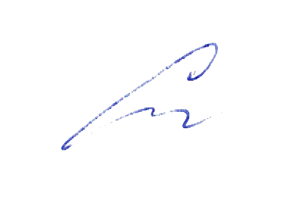 «31»августа 2020 год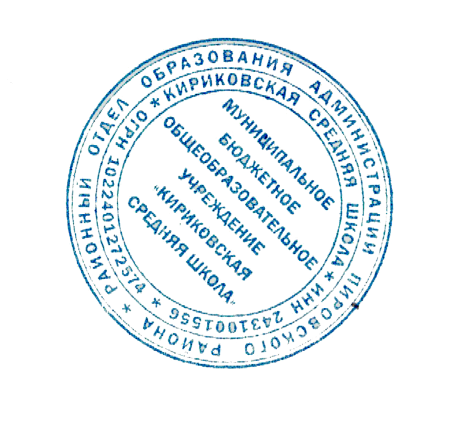 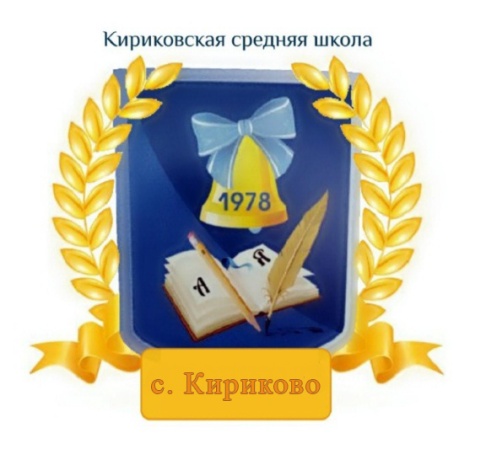 УТВЕРЖДАЮ: Директор муниципального бюджетного общеобразовательного учреждения «Кириковская средняя школа»_________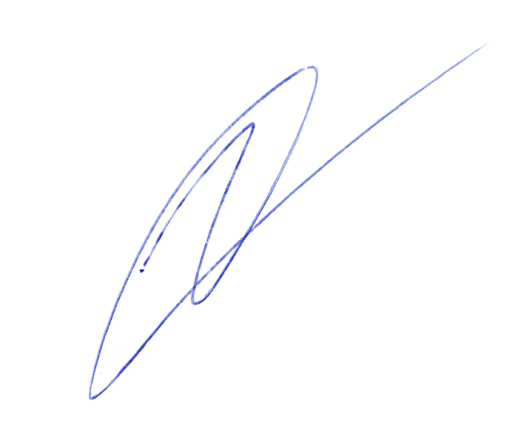 Ивченко О.В.«31» августа 2020 год№ п/пСодержание раздела и подразделовКол-во часов1.2.3.4.5.6.7.Сезонные изменения в природе.Неживая природа.Живая природа. Растения. Животные.  Человек.Безопасное поведение. Промежуточная аттестация в форме тестирования.2 ч9 ч5 ч4 ч7 ч2 ч5 чИтого:34 ч№ п/пНазвание раздела и темыКол-во часовДата№ п/пНазвание раздела и темыКол-во часовДата1.Влияние Солнца на смену времён года. Признаки осени.103.09.2.Растения осенью. Животные осенью. Труд  людей осенью110.09.3.Огород. Сад. Правила обращения с  садовыми инструментами117.09.4.Лес. Как ориентироваться  в лесу?124.09.5.Растения культурные и дикорастущие101.10.6.Лекарственные растения. Красная книга108.10.7.Растения полей. Поле в разное время года115.10.8.ПДД. Дорога. Пешеходный переход122.10.9.Почва. Состав почвы . Обработка почвы105.11.10.Песок. Глина112.11.11.Рельеф. Горы. Холмы119.11.12.Равнины и овраги126.11.13.Домашние животные. Лошадь. Корова103.12.14Свинья. Овца. Правила ухода110.12.15.Растения зимой .Животные зимой. Труд людей зимой117.12.16.Правила поведения в  школе124.12.17.Домашние птицы.114.01.18.Дикие птицы. Польза и вред птиц.121.01.19.Водоплавающие птицы128.01.20.Дикие и домашние птицы104.02.21.Загрязнение воздуха.111.02.22.Загрязнение почвы118.02.23.Загрязнение воды125.02.24.Заповедник. Зоопарк.104.03.25.Парки111.03.26.Транспорт. Мы- пассажиры118.03.27.Человек. Мозг человека. Профилактика травм головного мозга101.04.28.Режим дня. Профилактика переутомления108.04.29.Растения весной. Животные весной. Труд людей весной.115.04.30.Насекомые. Пчёлы122.04.31.Растения летом. Животные летом. Труд людей летом129.04.32.Что мы узнали о растениях, животных?106.05.33.Правила поведения в быту113.05.34Итоговый урок. Промежуточная аттестация в форме тестирования.120.05.Итого:34ч